Publicado en Valladolid el 19/05/2022 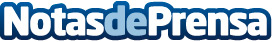 Más del 70% de despachos y casi el 80% de bufetes no ha implementado las nuevas estrategias de negocioLa presentación ha tenido lugar durante la primera sesión del ciclo Activa tu despacho, organizado por Lefebvre con la dirección de Ignasi Vidal, reconocido consultor y asesor de despachos profesionales, quien señala más del 70% de los despachos y el 80% de los bufetes de abogados no ha implementado las nuevas estrategias de negocio"Datos de contacto:Autor689458235Nota de prensa publicada en: https://www.notasdeprensa.es/mas-del-70-de-despachos-y-casi-el-80-de Categorias: Nacional Derecho Finanzas Comunicación Sociedad Recursos humanos http://www.notasdeprensa.es